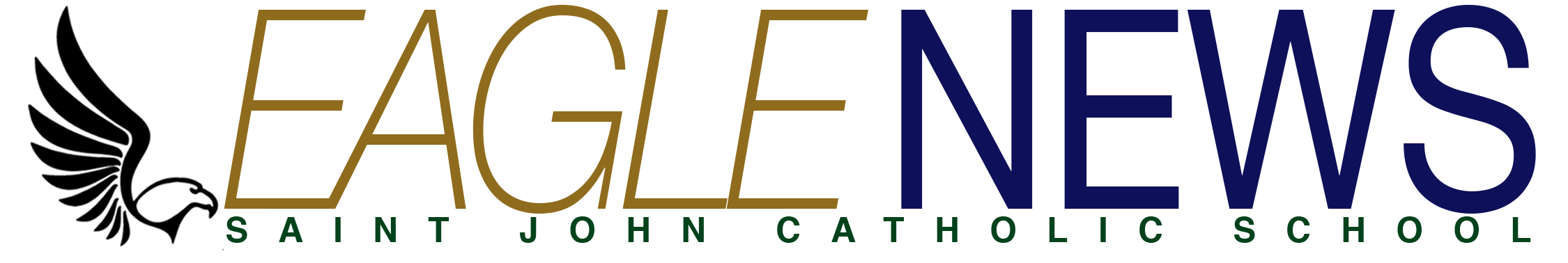 The Turtle and the Hare, and the Fox and the Mouse presented by St. John Catholic Jr. Thespians and Drama Club on Tuesday, January 24th at 3:30pm in the Children’s Program room of the Bay County Library.  Drama Club and Jr. Thespians: Meets on Monday and Friday afternoons from 3:00 to 4:00 PM.  It’s not too late to get involved.  Email or call Ms. England for more information: michelle.england@sjseagles.org. Auditions for Spring Play: Friday, January 27th during Drama Club Meeting in the Music Room, 3:00 - 4:00pm. Band:  WE ARE TAKING REGISTRATION FOR OUR FIRST Registration is open to all 4th-8th graders. Please see Mrs. Langford if you are interested! 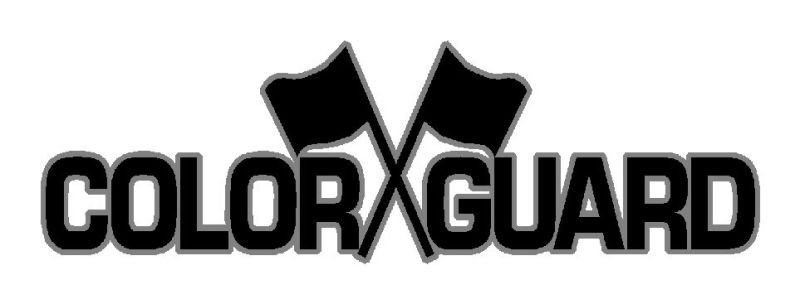 Please visit the band website at http://sjcseaglesband.weebly.com and contact Tracy Langford for more information. tracy.langford@sjseagles.org.SPRING SCHOLASTIC BOOK FAIR IS COMING! The Book Fair’s theme is “Happy Camper Book Fair: S’More Fun with Books!” and the dates are Feb. 22-Mar. 2, 2017. Teachers will have their Sneak Peek on Feb. 22, and the Family Night/Open House Grand Opening of the Book Fair will be on Thursday, Feb. 23. Mrs. Kan needs volunteers to help decorate and set up the Book Fair, and to run the various activities for Family Night. Please see her in the library or email her at kat.kan@sjseagles.org if you wish to volunteer. She’ll have a schedule and sign up sheet ready by Wednesday, Jan. 18.Edge:  Edge is youth ministry and religious education at St. John the Evangelist Catholic Church for students in grades 6-8.  Edge is held every Monday (unless otherwise noted) in the Parish Offices from 5:30-7:00 p.m., with an optional dinner served at 5:00 p.m.  For more information, contact Alison at alison.blanchet@saintjohnpc.org.  To receive text updates about Middle School youth ministry, text “STJMS” to 84576.Robotics - The Bane of Bionic Polar Bears:  At the end of December the team was working hard towards the teams qualifier event Saturday Jan 21st 2017 at Covenant Christian School in Panama City. Please make a note so you can come out and support the team. The team have been working hard to achieve a greater degree of difficulty in this years table runs which will help them score higher points in robot design as well. This has meant a lot of trouble shooting, which ended up going all the way back to the Lego lab. Somehow we managed to find an issue no one else had with the Gyro sensor. Very proud of the team's hard work on solving this. When we return in the New Year they will present the project to the USFWS and FWC 9th January. We will have a lot of practicing in the run up to the qualifier event.The Virtue of the Month is Fidelity:   being faithful to promises and commitments.  How can we grow in the virtue of Fidelity as a family?As a family, commit a special time each night to pray together.Pray: Come Holy spirit, open our minds and hearts to God’s living Word!Read and discuss Psalm 116:10-19 as a family.Discuss the following together:		Think of priest, religious or married people who have been faithful for a lifetime. Do you think fidelity was always easy for them? 	How do you think they remained faithful? FORMED: Full Access to Formed.org!"Formed" is an online treasury of resources to help you grow in your faith. The parish has purchased a subscription to give all our parishioners and guests full access. To register, go to www.formed.org, enter the parish code 78JZ68, and create your own login information to access all it has to offer and spread the word with fellow parishioners and any guests that come with you to the parish.“Walk with your feet on earth, but in your heart be in heaven.” ~ St. John Bosco (Feast Day January 31) FridayJanuary 13thEnd of 2nd QuarterMondayJanuary 16thMartin Luther King (No School)M-FrJanuary 9th-27thNWEA TestingSaturdayJanuary 21stRobotics Qualifier Event at CCSTuesdayJanuary 24thPresentation by Drama ClubSun-Sat.Jan. 29th-Feb. 4thCatholic School’s WeekFridayFebruary 3rdTrivia Night